Lección 12: Conectemos cantidades con númerosDescubramos cuáles grupos de objetos van con cuáles números.Calentamiento: Cuántos ves: Imágenes relámpago¿Cuántos ves?
¿Cómo lo sabes?, ¿qué ves?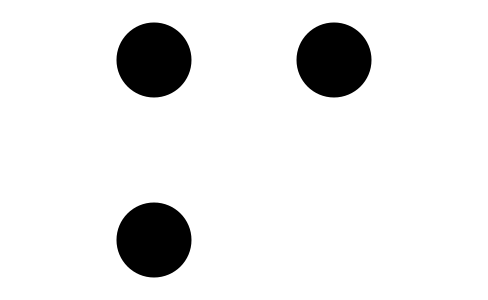 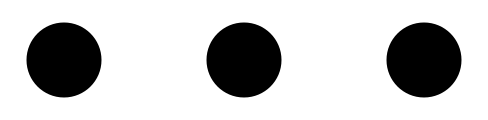 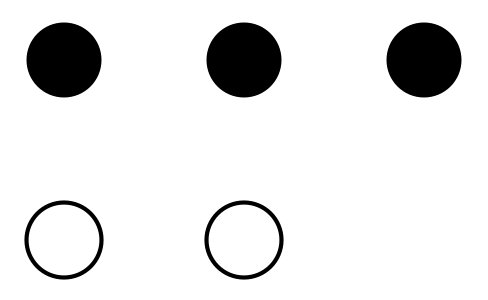 12.2: Estaciones de conteo12.3: Retomemos “Carrera con números: Números del 1 al 10“Escoge un centro. Carrera con números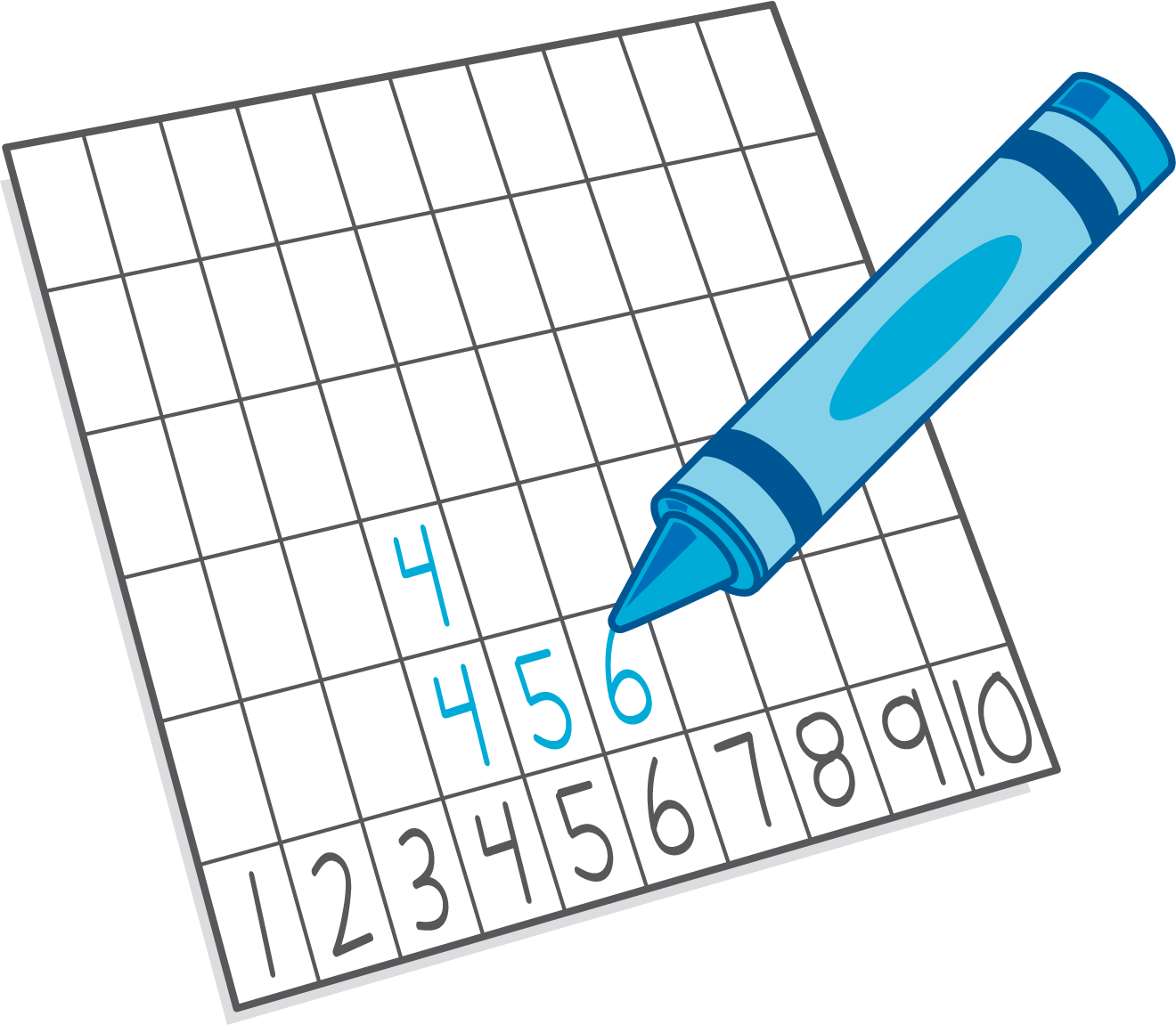 Bloques sólidos geométricos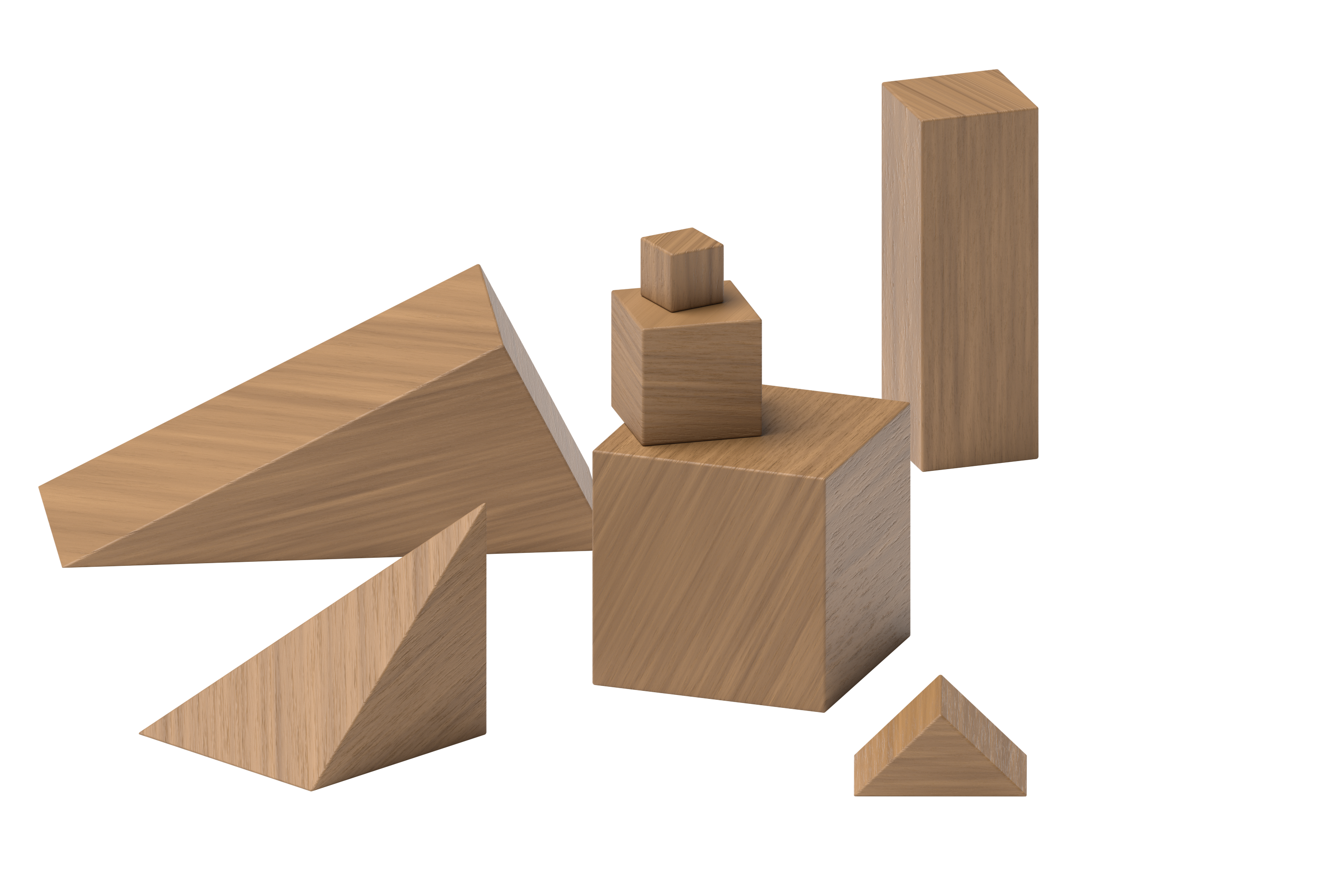 Dedos matemáticos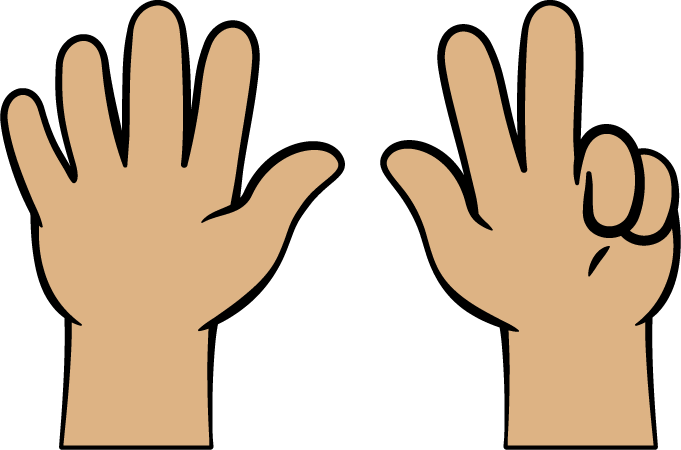 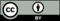 © CC BY 2021 Illustrative Mathematics®número de objetos  nombre de la bolsa  12345678910